                         ΠΡΟΣΜέλη Δημοτικής ΕπιτροπήςΔήμου Αλιάρτου – ΘεσπιέωνΓΙΑΝΝΑΚΟΠΟΥΛΟΣ ΓεώργιοςΜΠΟΛΜΠΑΣΗΣ ΒασίλειοςΣΤΑΘΗΣ ΄ΑγγελοςΖΑΓΚΑΣ ΠέτροςΠ Ρ Ο Σ Κ Λ Η Σ ΗΣας προσκαλούμε στην 6η Δημόσια τακτική συνεδρίαση της ΔΗΜΟΤΙΚΗΣ ΕΠΙΤΡΟΠΗΣ Δήμου Αλιάρτου – Θεσπιέων, που θα διεξαχθεί την Παρασκευή 15 Μαρτίου 2024 και ώρα 14:00, σύμφωνα με τις διατάξεις του ν.3463/06 Δ.Κ.Κ. και άρθρου 75 παρ. 6 του Ν.3852/10 «Καλλικράτης», ως ισχύει, και των άρθρων 8 και 9 του ν.5056/2023, για συζήτηση και λήψη απόφασης στα παρακάτω θέματα της ημερήσιας διάταξης.1. Περί αιτιολόγησης ασυνήθιστα χαμηλών προσφορών του Ανοικτού Ηλεκτρονικού Διαγωνισμού με Α/Α ΕΣΗΔΗΣ 201585 για το έργο : «ΑΝΑΒΑΘΜΙΣΗ ΚΑΙ ΕΚΣΥΓΧΡΟΝΙΣΜΟΣ ΤΩΝ ΥΠΟΔΟΜΩΝ ΑΡΔΕΥΣΗΣ ΣΤΗ Τ.Κ. ΜΑΥΡΟΜΜΑΤΙΟΥ (ΠΕΡΙΟΧΗ ΦΛΕΒΑΣ) ΤΟΥ ΔΗΜΟΥ ΑΛΙΑΡΤΟΥ- ΘΕΣΠΙΕΩΝ» του δήμου Αλιάρτου – Θεσπιέων, προϋπολογισμού 2.012.900,12 € συμπ. Φ.Π.Α. 24%.(Εισηγητής Κος Βαρουξής)2. Περί αιτιολόγησης ασυνήθιστα χαμηλών προσφορών του Ανοικτού Ηλεκτρονικού Διαγωνισμού με Α/Α ΕΣΗΔΗΣ 201724 για το έργο : «ΑΝΑΒΑΘΜΙΣΗ ΚΑΙ ΕΚΣΥΓΧΡΟΝΙΣΜΟΣ ΤΩΝ ΥΠΟΔΟΜΩΝ ΑΡΔΕΥΣΗΣ ΣΤΗ Τ.Κ. ΥΨΗΛΑΝΤΗ ΤΟΥ ΔΗΜΟΥ ΑΛΙΑΡΤΟΥ-ΘΕΣΠΙΕΩΝ» του δήμου Αλιάρτου – Θεσπιέων, προϋπολογισμού 2.105.913,44 € συμπ. Φ.Π.Α. 24%.(Εισηγητής Κος Βαρουξής)3. Περί αιτιολόγησης ασυνήθιστα χαμηλών προσφορών του Ανοικτού Ηλεκτρονικού Διαγωνισμού με Α/Α ΕΣΗΔΗΣ 201774 για το έργο : «ΑΝΑΒΑΘΜΙΣΗ ΚΑΙ ΕΚΣΥΓΧΡΟΝΙΣΜΟΣ ΤΩΝ ΥΠΟΔΟΜΩΝ ΑΡΔΕΥΣΗΣ ΣΤΗ Τ.Κ. ΠΕΤΡΑΣ ΤΟΥ ΔΗΜΟΥ ΑΛΙΑΡΤΟΥ-ΘΕΣΠΙΕΩΝ» του δήμου Αλιάρτου – Θεσπιέων, προϋπολογισμού 2.148.171,45 € συμπ. Φ.Π.Α. 24%.(Εισηγητής Κος Βαρουξής)4. Περί της συγκρότησης της επιτροπής διαγωνισμού του έργου «ΑΝΑΠΛΑΣΗ ΚΕΝΤΡΙΚΗΣ ΠΛΑΤΕΙΑΣ Τ.Κ. ΣΩΛΗΝΑΡΙΟΥ & Τ.Κ. ΥΨΗΛΑΝΤΗ ΤΟΥ ΔΗΜΟΥ ΑΛΙΑΡΤΟΥ - ΘΕΣΠΙΕΩΝ» προϋπολογισμού 275.875,77 € με Φ.Π.Α 24% και ΑΑ ΕΣΗΔΗΣ 206580, που εμπίπτει στις διαδικασίες σύναψης δημόσιων συμβάσεων έργων της περίπτωσης α΄ της παρ. 8, του άρθρου 221, του Ν.4412/2016.(Εισηγητής Κος Βαρουξής)5. Περί των αναμορφώσεων προϋπολογισμού οικ. έτους 2024 ,Δήμου Αλιάρτου - Θεσπιέων.(Εισηγητής Κος Δήμαρχος)6. Περί της έγκρισης κίνησης οχήματος του Δήμου Αλίαρτου Θεσπιέων  εκτός των διοικητικών ορίων του Νομού Βοιωτίας.(Εισηγητής  Κος Δήμαρχος)7. Περί της έγκρισης κίνησης οχήματος του Δήμου Αλίαρτου Θεσπιέων  εκτός των διοικητικών ορίων του Νομού Βοιωτίας.(Εισηγητής Κος Δήμαρχος)8. Περί της  έγκρισης συνέχισης διακίνησης- παραχώρησης μονίμων υλικών του Τμήματος Αγροτικής  Ανάπτυξης & Ελέγχων Ν. Βοιωτίας, κυριότητας Τ.Γ.Κ. ,για χρήση στο Δήμο Αλίαρτου - Θεσπιέων.(Εισηγητής Κος Δήμαρχος)9. Περί του ορισμού υπόλογου για έκδοση χρηματικού εντάλματος προπληρωμής που αφορά επέκτασης Δημοτικού Φωτισμού.(Εισηγητής Κος Δήμαρχος)10. Περί της αποδοχής του ποσού των 47.000,00€ έτους 2024 που αφορά κάλυψη δράσεων πυροπροστασίας.(Εισηγητής Κος Δήμαρχος)11. Περί της αποδοχής του ποσού των 171.804,87€ που αφορά την  Γ΄ ΚΑΠ έτους 2024 των  Δήμων προς κάλυψη λειτουργικών και λοιπών γενικών δαπανών τους.(Εισηγητής Κος Δήμαρχος)12. Περί της αποδοχής του ποσού των 19.227,40€ , για κάλυψη δαπανών αποκομιδής απορριμμάτων του οδικού δικτύου αρμοδιότητας Περιφερειών.(Εισηγητής Κος Δήμαρχος)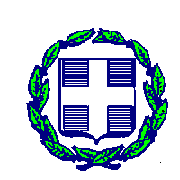 Αλίαρτος, 11/3/2024 Αρ. Πρωτ. : 2381Α/ΑΠεριγραφή θέματος Ο ΠΡΟΕΔΡΟΣ της Δημοτικής ΕπιτροπήςΑΡΑΠΙΤΣΑΣ ΓΕΩΡΓΙΟΣ